Цвет/ форма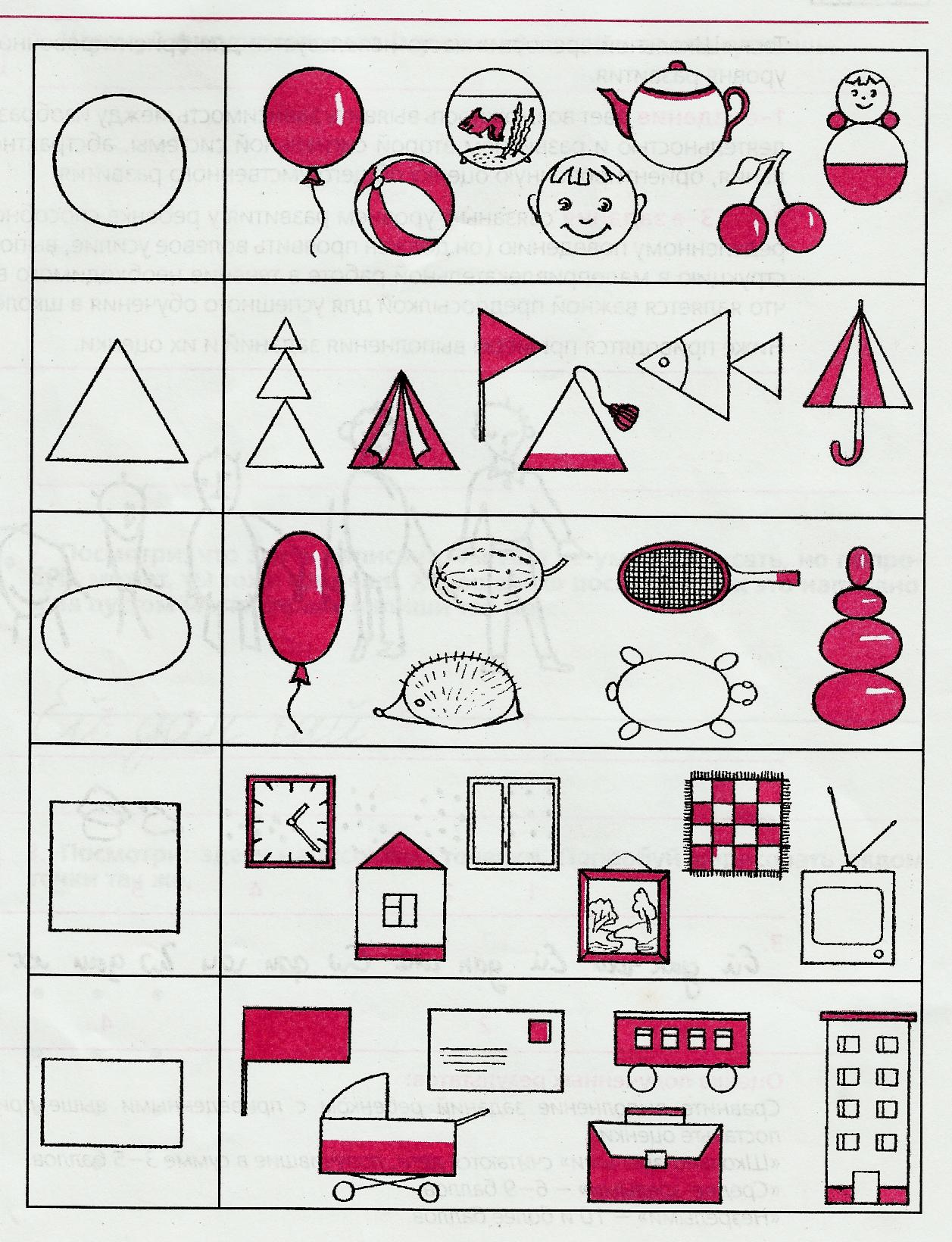 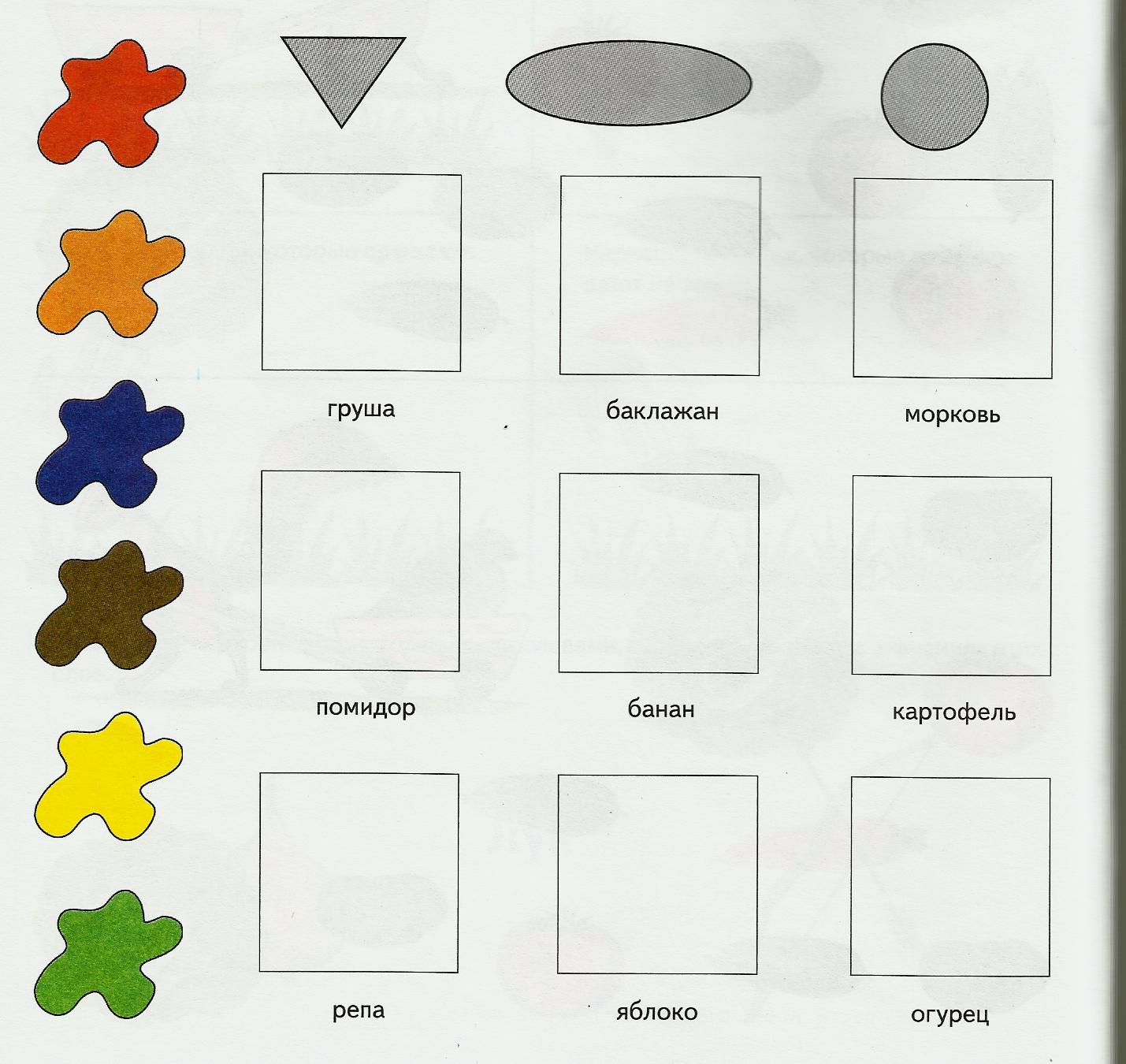 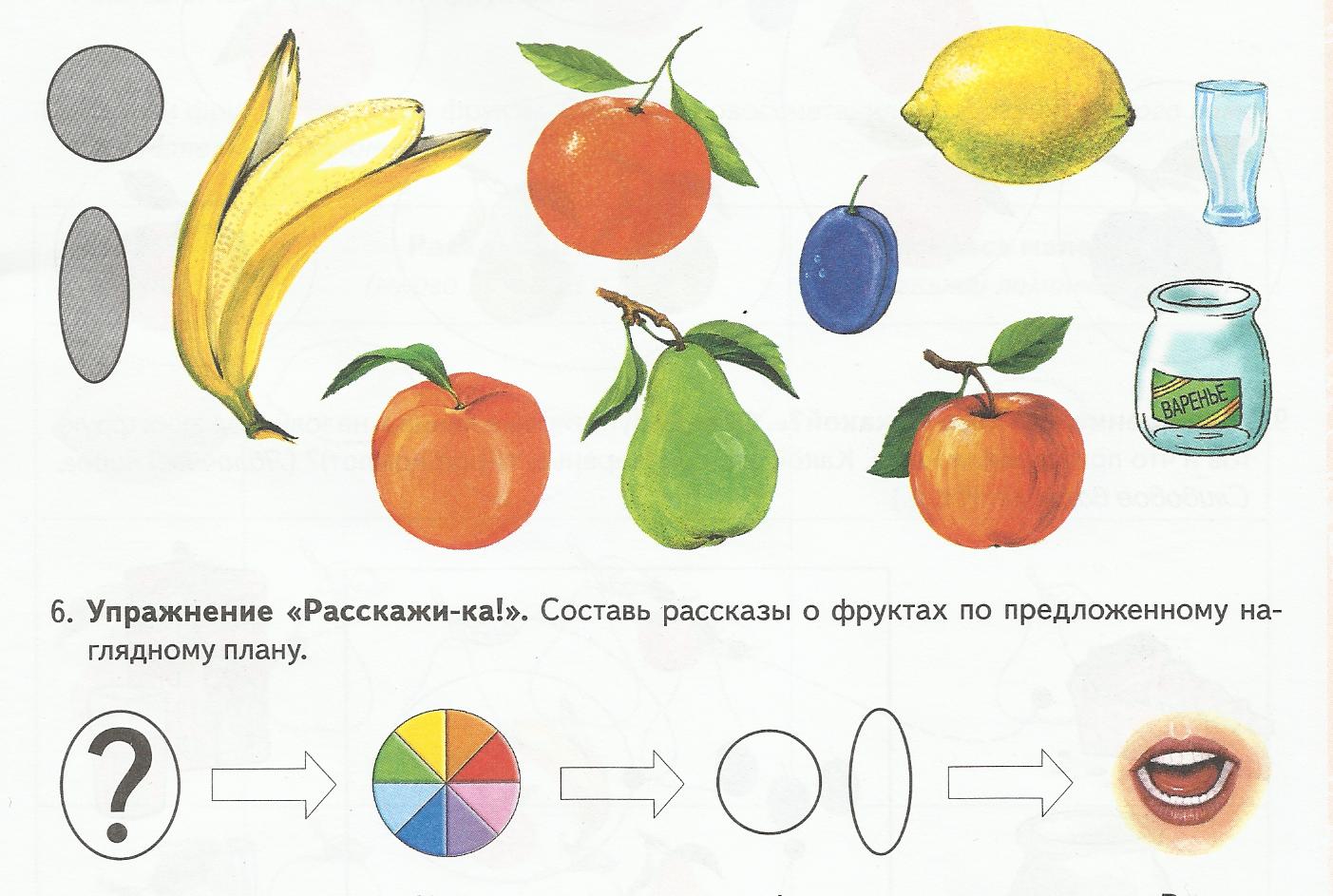 